Name: ______________________ Date: _______________
NUMBERS IN ENGLISH (1-20)1) WORD SEARCH.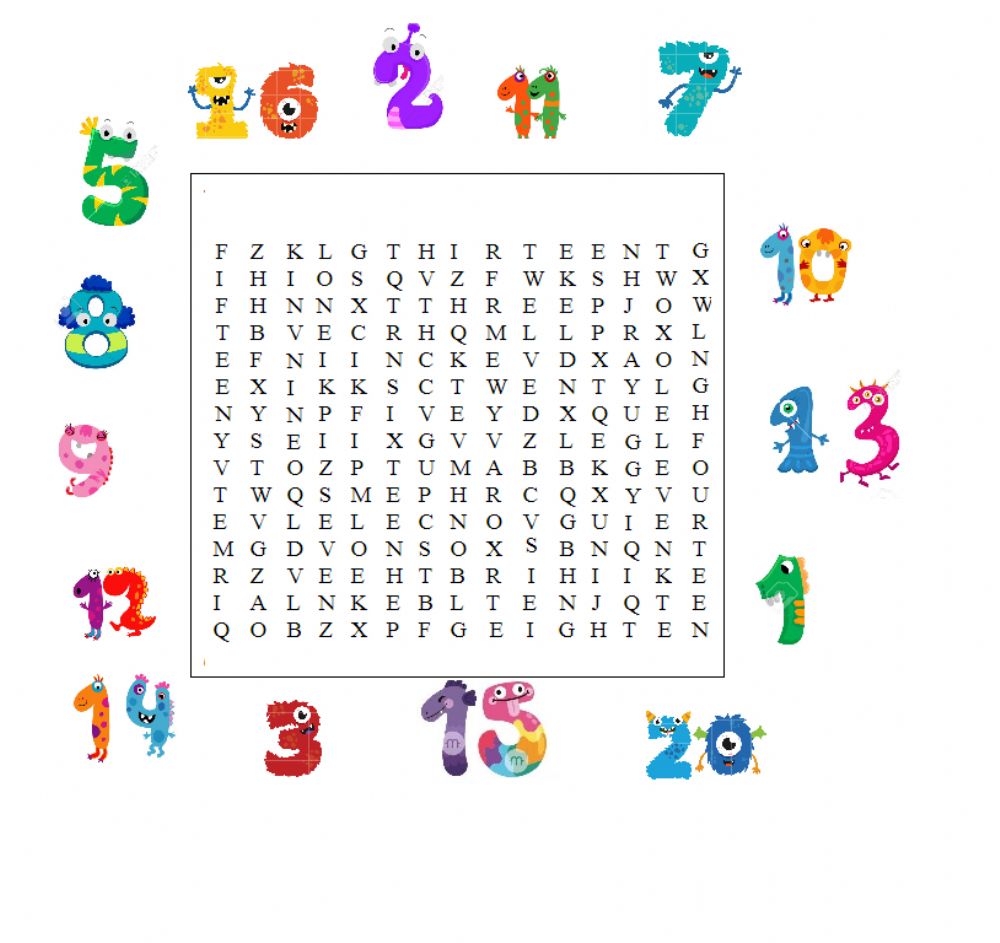 2) CIRCLE THE RIGHT NUMBER. LOOK AT THE EXAMPLE.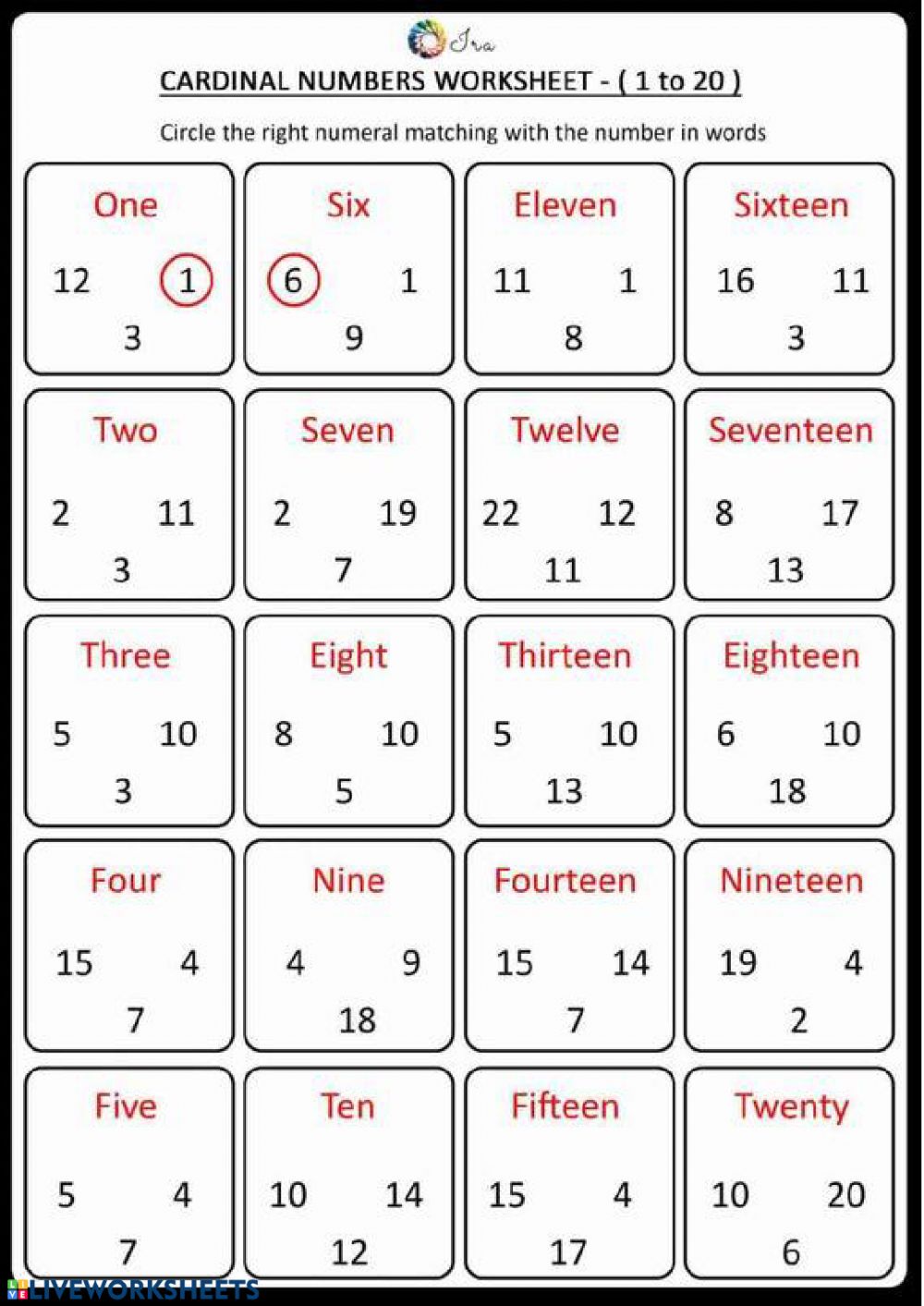 3) UNSCRAMBLE THE LETTERS. 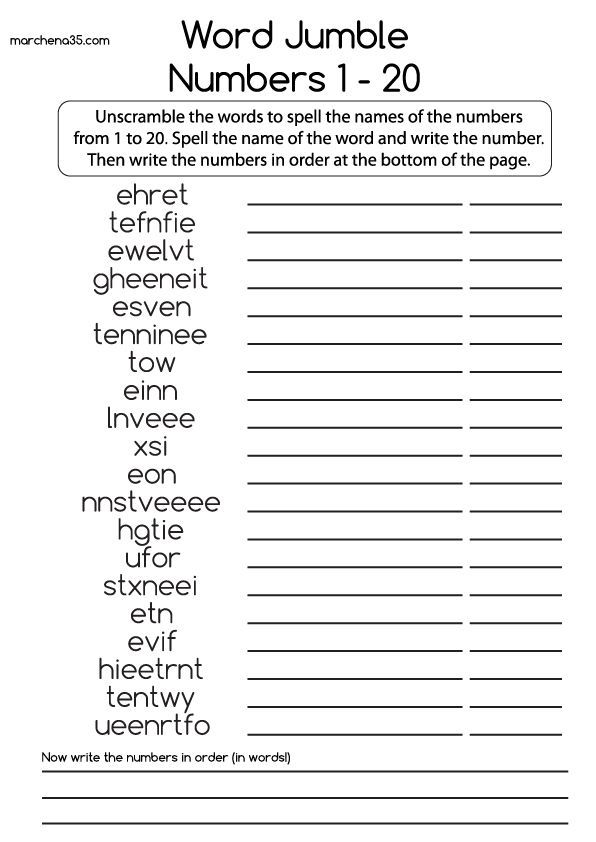 4) COMPLETE THE MAZE FROM 1-20 IN ORDER. 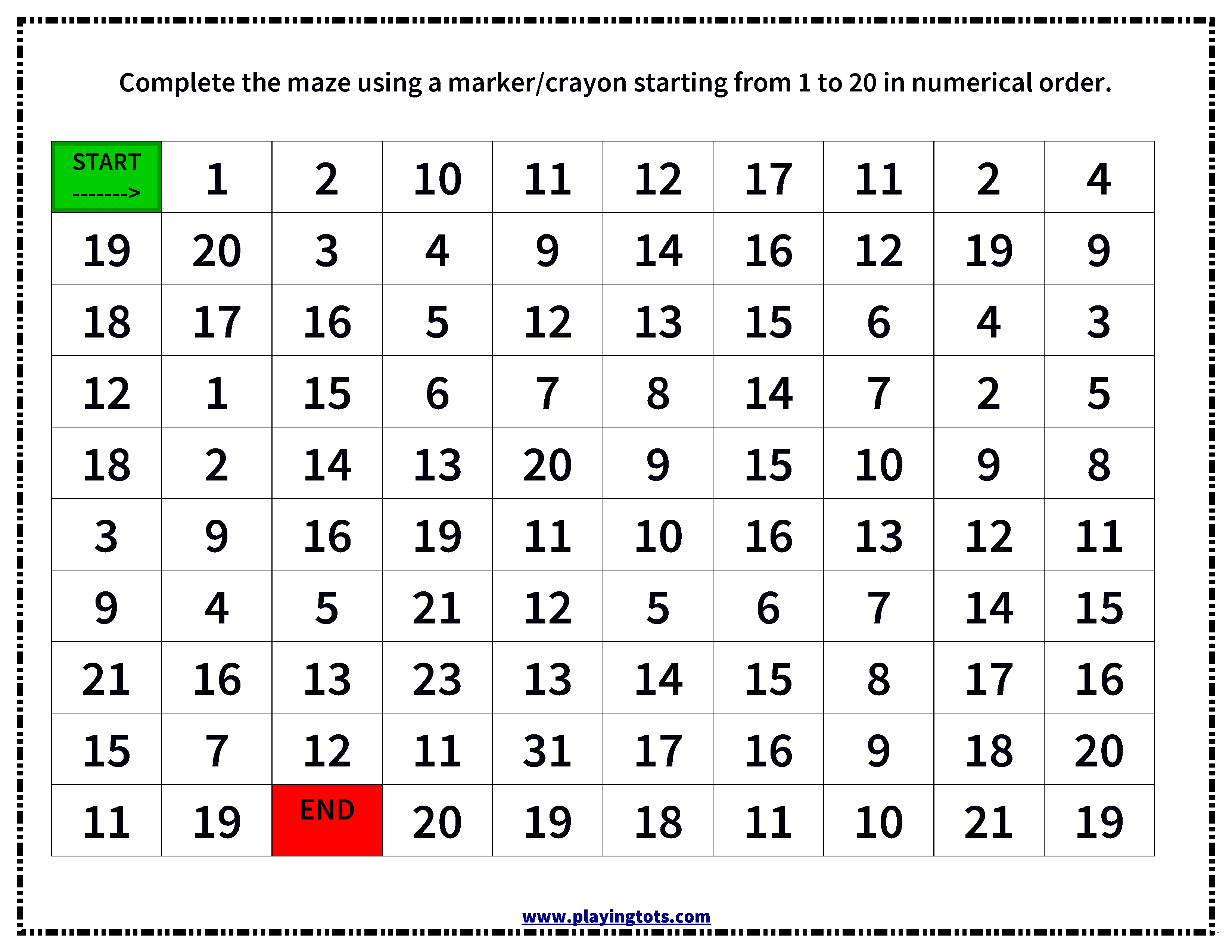 1 ONE11 ELEVEN2 TWO12 TWELVE3 THREE13 THIRTEEN4 FOUR14 FOURTEEN5 FIVE15 FIFTEEN6 SIX16 SIXTEEN7 SEVEN17 SEVENTEEN8 EIGHT18 EIGHTEEN9 NINE19 NINETEEN10 TEN20 TWENTY